.#32 count intro, approx. 17 secondsSIDE CROSS SIDE KICK, SIDE CROSS SIDE KICKROCK BACK, ROCKING CHAIR, 2 WALKS RIGHT LEFTRe-start here on wall 3STEP PIVOT ¼ X 2, JAZZ BOXJAZZ BOX 1/4 , SIDE TOUCH X 2Re-start wall 3 after count 16Start again and have fun!Contact: sandra.speck@btinternet.comThe Best Years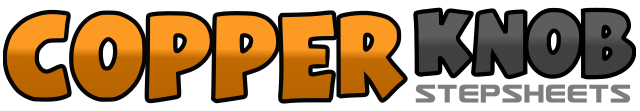 .......Count:32Wall:4Level:Beginner.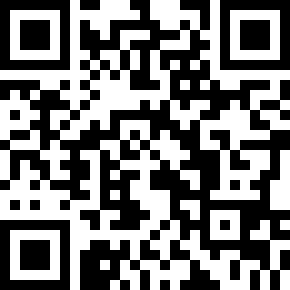 Choreographer:Sandra Speck (UK) - October 2016Sandra Speck (UK) - October 2016Sandra Speck (UK) - October 2016Sandra Speck (UK) - October 2016Sandra Speck (UK) - October 2016.Music:Best Years of Our Lives - Modern Romance : (iTunes)Best Years of Our Lives - Modern Romance : (iTunes)Best Years of Our Lives - Modern Romance : (iTunes)Best Years of Our Lives - Modern Romance : (iTunes)Best Years of Our Lives - Modern Romance : (iTunes)........1-2Step right to side, cross left over right3-4Step right to side, kick left to left diagonal5-6Step left to side, cross right over left7-8Step left to side, kick right to right diagonal1-2Rock back on right recover on to left3-4Rock forward on right, recover on to left5-6Rock back on right recover on to left7-8Walk forward right, left1-2Step forward on right, pivot ¼ turn left3-4Step forward on right, pivot ¼ turn left5-6Cross right over left, step back on left7-8Step right to side, close left  next right1-2Cross right over left, step back on left3-4Turn ¼ right stepping right to side, close left next to right5-6Step right to side, touch left next to right7-8Step left to side, touch right next to left